.Intro: 8 count introSection 1: L cross, ¼ L back R, rock back , recover, ball step touch, L coaster stepSection 2: R pivot ½ L, step ½ L touch, rock back, recover, ball, L shuffle forwardSection 3: R pivot ¼ L, Cross & heel, ball, cross, back, L side shuffleSection 4: Ball, side rock, recover, behind, ¼ R, step, R mambo, L coaster cross, ball*Restart: During wall 3 dance 16 counts then add ball on Right foot to Restart the dance on Left foot.Tag: At the end of wall 5 dance 6 count Tag.L cross rock, recover, ball, R cross rock, recover, ball, L cross rock, recoverEnjoy!CONTACT US:- stephen-edward-mckenna@sky.comFIND US ON FACEBOOK @Rodeostomp LinedancingBy Your Side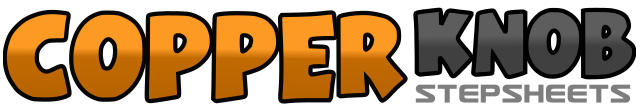 .......Count:32Wall:4Level:Improver.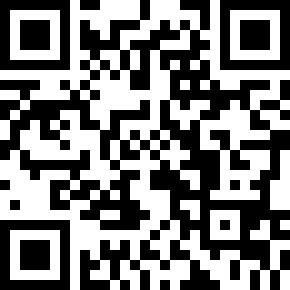 Choreographer:Stephen & Lesley McKenna (SCO) - January 2016Stephen & Lesley McKenna (SCO) - January 2016Stephen & Lesley McKenna (SCO) - January 2016Stephen & Lesley McKenna (SCO) - January 2016Stephen & Lesley McKenna (SCO) - January 2016.Music:I'll Be by Your Side - Cathy Heller : (Album: Found)I'll Be by Your Side - Cathy Heller : (Album: Found)I'll Be by Your Side - Cathy Heller : (Album: Found)I'll Be by Your Side - Cathy Heller : (Album: Found)I'll Be by Your Side - Cathy Heller : (Album: Found)........1-2Cross step L over R, turn ¼ L stepping back R3-4Rock back L, recover R&5-6Step L next to R, Step forward R, Touch L toe next to R7&8Step back L, step R next to L, Step forward L1-2Step forward R, pivot ½ L stepping forward L3&4Step forward R, pivot ½ L stepping forward L, touch R toe next to L5-6Rock back R, recover L&7&8Step R next to L, step forward L, step R next to L, Step forward L *Restart wall 31-2Step forward R, pivot ¼ L stepping L3&4Cross R over L, step L small step to L side, touch R heel forward to R diag&5-6Step R next to L, cross L over R, step back R7&8Step L to L side, step R next to L, step L to L side&1-2Step R next to L, rock L to L side, recover R3&4Step L behind R, turn ¼ R stepping R, step forward L5&6Step forward R, recover L, step R next to L7&8&Step back L, step R next to L, Cross L over R, small step on R1-2&Cross rock L over R, recover R, small step L next to R3-4&Cross rock R over L, recover L, small step R next to L5-6Cross rock L over R, recover R